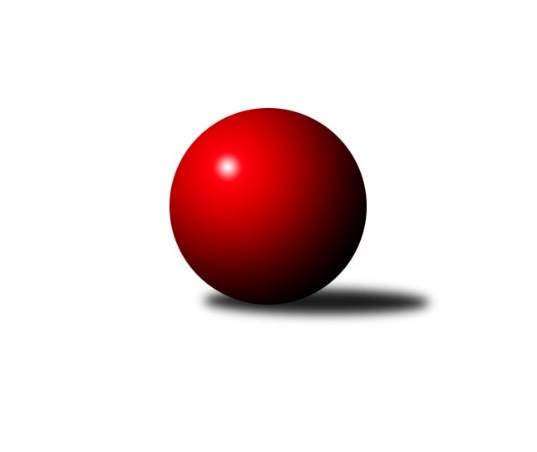 Č.4Ročník 2019/2020	5.10.2019Nejlepšího výkonu v tomto kole: 1643 dosáhlo družstvo: SKK K.Vary CKrajská soutěž 1.třídy KV 2019/2020Výsledky 4. kolaSouhrnný přehled výsledků:Kuželky Aš E	- Kuželky Ji.Hazlov C	10:2	1572:1476		5.10.SKK K.Vary C	- Kuželky Aš D	10:2	1643:1580		5.10.Kuželky Aš F	- Jáchymov C	4:8	1431:1581		5.10.Loko Cheb D 	- TJ Lomnice E	10:2	1562:1517		5.10.SKK K.Vary D	- So.Útvina B	12:0	1568:1532		5.10.Tabulka družstev:	1.	Jáchymov C	3	3	0	0	28 : 8 	 	 1590	6	2.	Kuželky Aš E	4	3	0	1	34 : 14 	 	 1578	6	3.	Kuželky Aš D	4	3	0	1	32 : 16 	 	 1592	6	4.	SKK K.Vary D	3	2	1	0	28 : 8 	 	 1553	5	5.	Loko Cheb D	4	2	0	2	24 : 24 	 	 1458	4	6.	So.Útvina B	4	2	0	2	22 : 26 	 	 1544	4	7.	SKK K.Vary C	4	1	1	2	20 : 28 	 	 1502	3	8.	TJ Lomnice E	3	1	0	2	16 : 20 	 	 1508	2	9.	TJ Lomnice F	3	1	0	2	14 : 22 	 	 1550	2	10.	Kuželky Ji.Hazlov C	4	1	0	3	14 : 34 	 	 1430	2	11.	Kuželky Aš F	4	0	0	4	8 : 40 	 	 1395	0Podrobné výsledky kola:	 Kuželky Aš E	1572	10:2	1476	Kuželky Ji.Hazlov C	František Mazák nejml.	 	 191 	 216 		407 	 2:0 	 335 	 	164 	 171		Ludmila Harazinová	František Mazák ml.	 	 224 	 257 		481 	 2:0 	 406 	 	195 	 211		Miloš Peka	Anna Mistríková	 	 164 	 187 		351 	 2:0 	 341 	 	176 	 165		Vlasta Peková	Radovan Duhai	 	 172 	 161 		333 	 0:2 	 394 	 	200 	 194		Miroslava Utikalovározhodčí: Miroslava UtikalováNejlepší výkon utkání: 481 - František Mazák ml.	 SKK K.Vary C	1643	10:2	1580	Kuželky Aš D	Libor Kupka	 	 204 	 205 		409 	 0:2 	 415 	 	220 	 195		Václav Buďka	Jiří Gabriško	 	 200 	 207 		407 	 2:0 	 377 	 	196 	 181		Anna Davídková	Blanka Martínková	 	 189 	 201 		390 	 2:0 	 374 	 	191 	 183		Ivona Mašková	Blanka Pešková	 	 222 	 215 		437 	 2:0 	 414 	 	196 	 218		Petra Bránickározhodčí: Pavel PazderaNejlepší výkon utkání: 437 - Blanka Pešková	 Kuželky Aš F	1431	4:8	1581	Jáchymov C	Libor Grüner	 	 155 	 197 		352 	 2:0 	 346 	 	155 	 191		Jan Beseda	Jan Doskočil	 	 142 	 166 		308 	 0:2 	 401 	 	193 	 208		Sabina Heroldová	Františka Pokorná	 	 197 	 171 		368 	 0:2 	 439 	 	216 	 223		Miroslav Vlček	Jiří Bláha	 	 216 	 187 		403 	 2:0 	 395 	 	203 	 192		Martin Bezouškarozhodčí: Marie KovářováNejlepší výkon utkání: 439 - Miroslav Vlček	 Loko Cheb D 	1562	10:2	1517	TJ Lomnice E	Petra Svobodová	 	 169 	 211 		380 	 2:0 	 370 	 	165 	 205		Lucie Kožíšková	Josef Jančula	 	 160 	 179 		339 	 0:2 	 367 	 	194 	 173		Václav Basl	Michal Hric	 	 215 	 207 		422 	 2:0 	 388 	 	194 	 194		Luboš Kožíšek	Ivan Rambousek	 	 208 	 213 		421 	 2:0 	 392 	 	215 	 177		Petra Prouzovározhodčí: Luboš KožíšekNejlepší výkon utkání: 422 - Michal Hric	 SKK K.Vary D	1568	12:0	1532	So.Útvina B	Jiří Mitáček st.	 	 214 	 210 		424 	 2:0 	 414 	 	212 	 202		Luděk Pánek	Miroslav Špaček	 	 215 	 209 		424 	 2:0 	 402 	 	198 	 204		Vít Červenka	Miroslav Toka	 	 163 	 187 		350 	 2:0 	 347 	 	174 	 173		Jitka Červenková *1	Josef Vančo	 	 168 	 202 		370 	 2:0 	 369 	 	181 	 188		Jaroslav Palánrozhodčí: Josef Vančostřídání: *1 od 51. hodu Karel PejšekNejlepšího výkonu v tomto utkání: 424 kuželek dosáhli: Jiří Mitáček st., Miroslav ŠpačekPořadí jednotlivců:	jméno hráče	družstvo	celkem	plné	dorážka	chyby	poměr kuž.	Maximum	1.	Miroslav Vlček 	Jáchymov C	425.33	292.0	133.3	4.3	3/3	(439)	2.	Jiří Bláha 	Kuželky Aš F	421.67	287.5	134.2	7.3	2/2	(452)	3.	František Mazák  ml.	Kuželky Aš E	419.25	295.5	123.8	8.8	2/2	(481)	4.	Miroslav Špaček 	SKK K.Vary D	417.75	294.0	123.8	8.8	2/2	(449)	5.	Václav Buďka 	Kuželky Aš D	414.50	295.0	119.5	7.2	3/3	(417)	6.	Petra Bránická 	Kuželky Aš D	405.75	282.5	123.3	7.3	2/3	(422)	7.	František Mazák  nejml.	Kuželky Aš E	404.00	275.0	129.0	8.5	2/2	(415)	8.	Vít Červenka 	So.Útvina B	404.00	291.3	112.8	7.8	2/3	(411)	9.	František Burian 	TJ Lomnice F	403.00	275.5	127.5	10.0	2/2	(416)	10.	Libor Kupka 	SKK K.Vary C	402.50	279.0	123.5	6.0	2/2	(459)	11.	Irena Balcarová 	SKK K.Vary D	402.50	283.5	119.0	12.5	2/2	(409)	12.	Rudolf Schimmer 	TJ Lomnice F	402.00	285.0	117.0	14.0	2/2	(431)	13.	Hana Makarová 	Jáchymov C	402.00	293.5	108.5	11.5	2/3	(411)	14.	Luděk Pánek 	So.Útvina B	400.83	283.2	117.7	9.3	3/3	(414)	15.	František Mazák  st.	Kuželky Aš E	400.75	298.3	102.5	15.3	2/2	(419)	16.	Ivona Mašková 	Kuželky Aš D	393.67	287.7	106.0	10.7	3/3	(406)	17.	Ladislav Litvák 	TJ Lomnice F	392.75	275.5	117.3	10.3	2/2	(409)	18.	Jaroslav Palán 	So.Útvina B	392.67	286.7	106.0	10.3	3/3	(406)	19.	Jiří Mitáček  st.	SKK K.Vary D	392.50	273.5	119.0	12.5	2/2	(424)	20.	Jiří Kubínek 	So.Útvina B	392.50	278.5	114.0	11.0	2/3	(399)	21.	Martin Bezouška 	Jáchymov C	392.00	278.7	113.3	10.3	3/3	(417)	22.	Petra Prouzová 	TJ Lomnice E	392.00	279.0	113.0	7.5	2/2	(392)	23.	Michal Hric 	Loko Cheb D 	390.50	281.5	109.0	12.3	3/3	(422)	24.	Sabina Heroldová 	Jáchymov C	389.67	269.0	120.7	10.3	3/3	(406)	25.	Luboš Kožíšek 	TJ Lomnice E	388.50	270.5	118.0	10.5	2/2	(389)	26.	Anna Davídková 	Kuželky Aš D	381.50	276.5	105.0	10.0	2/3	(386)	27.	Milada Viewegová 	Kuželky Aš D	379.00	275.0	104.0	11.5	2/3	(397)	28.	Jiří Gabriško 	SKK K.Vary C	378.75	269.5	109.3	11.8	2/2	(422)	29.	Anna Mistríková 	Kuželky Aš E	374.50	291.5	83.0	19.0	2/2	(398)	30.	František Krátký 	TJ Lomnice F	370.00	256.5	113.5	11.8	2/2	(384)	31.	Miloš Peka 	Kuželky Ji.Hazlov C	368.00	279.0	89.0	17.3	2/2	(406)	32.	Lucie Kožíšková 	TJ Lomnice E	366.00	259.0	107.0	10.5	2/2	(370)	33.	Karel Pejšek 	So.Útvina B	365.50	252.0	113.5	9.5	2/3	(372)	34.	Jan Bartoš 	Kuželky Ji.Hazlov C	365.25	269.8	95.5	16.5	2/2	(380)	35.	Františka Pokorná 	Kuželky Aš F	356.00	263.0	93.0	13.3	2/2	(370)	36.	Vlasta Peková 	Kuželky Ji.Hazlov C	354.00	254.5	99.5	16.0	2/2	(370)	37.	Josef Vančo 	SKK K.Vary D	347.50	259.0	88.5	13.5	2/2	(370)	38.	Jan Adam 	Loko Cheb D 	346.00	251.5	94.5	13.0	2/3	(347)	39.	Ivan Rambousek 	Loko Cheb D 	344.50	252.5	92.0	14.8	3/3	(424)	40.	Ludmila Harazinová 	Kuželky Ji.Hazlov C	333.75	251.3	82.5	18.0	2/2	(359)	41.	Blanka Martínková 	SKK K.Vary C	328.33	235.3	93.0	15.0	2/2	(401)	42.	Libor Grüner 	Kuželky Aš F	310.33	226.0	84.3	22.7	2/2	(352)	43.	Ivana Grünerová 	Kuželky Aš F	306.00	242.5	63.5	22.5	2/2	(333)		Blanka Pešková 	SKK K.Vary C	416.67	303.3	113.3	10.3	1/2	(437)		Pavel Pazdera 	SKK K.Vary C	413.00	319.0	94.0	17.0	1/2	(413)		Václav Střeska 	Kuželky Aš E	406.00	282.0	124.0	11.0	1/2	(406)		Vladimír Čermák 	SKK K.Vary D	400.00	276.0	124.0	13.0	1/2	(400)		Josef Chrastil 	Loko Cheb D 	399.00	273.0	126.0	5.0	1/3	(399)		Marie Hertelová 	Kuželky Aš D	398.50	283.0	115.5	8.5	1/3	(406)		Daniel Hussar 	Loko Cheb D 	393.00	271.0	122.0	13.0	1/3	(393)		Iva Knesplová Koubková 	TJ Lomnice E	377.50	267.5	110.0	12.5	1/2	(389)		Milan Fanta 	Kuželky Ji.Hazlov C	377.00	270.0	107.0	8.0	1/2	(377)		Filip Maňák 	TJ Lomnice E	375.00	287.0	88.0	13.0	1/2	(375)		Josef Koňarik 	TJ Lomnice F	374.00	271.0	103.0	13.0	1/2	(374)		Miroslava Utikalová 	Kuželky Ji.Hazlov C	373.50	270.0	103.5	10.5	1/2	(394)		Petra Svobodová 	Loko Cheb D 	372.50	267.5	105.0	11.5	1/3	(380)		Jana Kožíšková 	TJ Lomnice E	372.00	248.0	124.0	11.0	1/2	(372)		Václav Basl 	TJ Lomnice E	367.00	258.0	109.0	13.0	1/2	(367)		Radovan Duhai 	Kuželky Aš E	355.00	255.3	99.7	14.3	1/2	(378)		Silva Trousilová 	TJ Lomnice E	353.00	239.0	114.0	11.0	1/2	(353)		Miroslav Toka 	SKK K.Vary D	350.00	263.0	87.0	14.0	1/2	(350)		Jan Beseda 	Jáchymov C	346.00	261.0	85.0	19.0	1/3	(346)		Josef Jančula 	Loko Cheb D 	339.00	255.0	84.0	17.0	1/3	(339)		Jan Doskočil 	Kuželky Aš F	336.50	243.5	93.0	20.0	1/2	(365)		Veronika Fantová 	Kuželky Ji.Hazlov C	330.00	251.0	79.0	19.0	1/2	(330)		Jitka Červenková 	So.Útvina B	324.00	247.0	77.0	17.0	1/3	(324)		Tereza Burianová 	TJ Lomnice F	317.00	231.0	86.0	16.0	1/2	(317)		Hana Hiřmanová 	Loko Cheb D 	287.00	205.0	82.0	19.0	1/3	(287)Sportovně technické informace:Starty náhradníků:registrační číslo	jméno a příjmení 	datum startu 	družstvo	číslo startu13858	Miroslav Vlček	05.10.2019	Jáchymov C	5x
Hráči dopsaní na soupisku:registrační číslo	jméno a příjmení 	datum startu 	družstvo	18185	Jan Beseda	05.10.2019	Jáchymov C	Program dalšího kola:5. kolo12.10.2019	so	9:00	Kuželky Aš E - SKK K.Vary D				SKK K.Vary C - -- volný los --	12.10.2019	so	14:30	Kuželky Aš F - So.Útvina B	12.10.2019	so	15:00	Loko Cheb D  - TJ Lomnice F	12.10.2019	so	15:00	Jáchymov C - Kuželky Aš D	12.10.2019	so	16:00	TJ Lomnice E - Kuželky Ji.Hazlov C	Nejlepší šestka kola - absolutněNejlepší šestka kola - absolutněNejlepší šestka kola - absolutněNejlepší šestka kola - absolutněNejlepší šestka kola - dle průměru kuželenNejlepší šestka kola - dle průměru kuželenNejlepší šestka kola - dle průměru kuželenNejlepší šestka kola - dle průměru kuželenNejlepší šestka kola - dle průměru kuželenPočetJménoNázev týmuVýkonPočetJménoNázev týmuPrůměr (%)Výkon2xFrantišek Mazák ml.Kuželky Aš E4812xFrantišek Mazák ml.Kuželky Aš E125.914813xMiroslav VlčekJáchymov C4392xMiroslav VlčekJáchymov C114.924391xBlanka PeškováSKK K.Vary C 4371xBlanka PeškováSKK K.Vary C 109.824372xMiroslav ŠpačekSKK K.Vary D4241xMichal HricLoko Cheb D109.154221xJiří Mitáček st.SKK K.Vary D4242xIvan RambousekLoko Cheb D108.894211xMichal HricLoko Cheb D4221xJiří Mitáček st.SKK K.Vary D106.55424